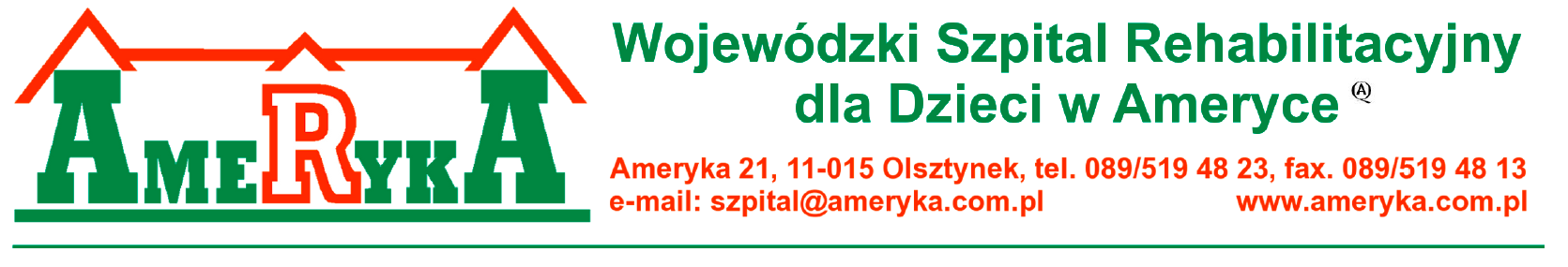 Załącznik nr 3 do zapytania ofertowego nr 1/2024Wzór UmowyUmowa na zorganizowanie 4 dniowej wycieczki dla pracowników Wojewódzkiego Szpitala Rehabilitacyjnego dla Dzieci w Ameryce.zawarta w dniu ……………………… r. w Amerycepomiędzy:Wojewódzkim Szpitalem Rehabilitacyjnym dla Dzieci w Ameryce,Ameryka 21, 11-015 Olsztynek, NIP: 7392954381, REGON: 0000296236,reprezentowanym przez dr hab. inż. Romana Lewandowskiego – Dyrektora,zwanym w treści umowy „Zamawiającym”, a ………………………………………………………………………………………………………………………………………………………………………………………………………………………………………………………………………………………………………………………………………………………………………………………………………………………………………………………………………………zwanym w treści umowy „Organizatorem”, zwanymi w treści umowy „Stronami”,o następującej treści:§ 1Przedmiotem niniejszej umowy jest kompleksowa organizacja czterodniowej wycieczki dla pracowników Zamawiającego na trasie ……………………, dla grupy autokarowej liczącej ... uczestników w terminie 01.05– 04.05.2024 r.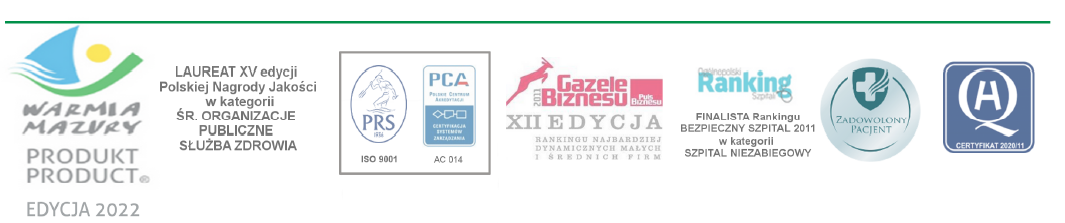 § 2Wynagrodzenie Organizatora za wykonanie przedmiotu niniejszej umowy wynosi ...... zł (słownie: ....),w przeliczeniu na jednego uczestnika wynosi ………………….. zł, płatne w dwóch ratach:Kwota: ……………..….    30% wartości umowy, płatne w ciągu 7 dni od podpisania umowy,Kwota: …………….….     70 % wartości umowy, płatne w ciągu 7 dniu po wykonaniu usługi na rachunek bankowy Organizatora nr …………………………………………………………………............na podstawie prawidłowo wystawionej i doręczonej Zamawiającemu faktury VAT zgodnie z danymi zawartymi w komparycji umowy.§ 3Organizator w cenie wycieczki zapewnia:transport sprawnym autokarem, posiadającym aktualne badania techniczne i wszystkie niezbędne dokumenty pojazdu oraz kierowców, wyposażonym z klimatyzację, barek do kawy i herbaty, WC, na trasie ……………………………..W sytuacji ewentualnej awarii autokaru Organizator ma obowiązek zapewnić transport zastępczy w ciągu max 3 godzin od momentu wystąpienia awarii. W zależności od potrzeb uczestników na trasie przejazdu autokaru, będą organizowane postoje na parkingach z toaletą.zakwaterowanie ……………………………,  wyżywienie:……………………….opiekę pilota oraz usługę przewodników zgodnie ze szczegółowym programem wycieczki oraz ofertą Organizatora,podstawowe ubezpieczenie NNW i KL, ubezpieczenie kosztów rezygnacji z imprezy turystycznej lub przerwania uczestnictwa w imprezie turystycznej dla każdego z uczestników,bilety wstępu na wszystkie atrakcje turystyczne wymienione w ofercie,niezbędne opłaty parkingowe,realizację programu wycieczki - szczegółowy program wycieczki stanowi załącznik nr 1 do umowy.Organizator w wyjątkowych sytuacjach spowodowanych przyczynami od niego niezależnymi zastrzega możliwość zmiany hotelu na inny o takim samym lub wyższym standardzie i położeniu, bez zmiany wysokości wynagrodzenia określonego w § 2 umowy. Organizator zobowiązuje się do pokrycia wszelkich szkód powstałych w związku ze zmianą hotelu, nawet jeśli potrzeba zmiany wynikła z sytuacji od niego niezależnej.§ 4Organizator zobowiązuje się do zwrotu 100% należności wpłaconej na wycieczkę na rachunek bankowy Zamawiającego w sytuacji jeśli nie dojdzie do wyjazdu z powodu nie podstawienia sprawnego autokaru zgodnie z umową lub innych zdarzeń powstałych z winy Organizatora lub na skutek działania siły wyższej. Przez winę Organizatora należy również rozumieć zawinione działanie lub zaniechanie podmiotów trzecich, którym Organizator lub podmiot trzeci działający na jego rzecz zlecił wykonywanie zadań związanych z organizacja wyjazdu. Organizator zobowiązuje się również do pokrycia wszelkich szkód związanych z niewykonaniem lub niewłaściwym wykonaniem umowy ponad kwotę określoną w zdaniu pierwszym, na zasadach ogólnych.§ 5Zamawiający zobowiązany jest do:przekazania Organizatorowi w terminie do 14 dni przed wyjazdem listy uczestników imprezy zawierającej imię, nazwisko, datę urodzenia,ustanowienia przedstawiciela upoważnionego do współdziałania z Organizatorem i,poinformowania Organizatora z 3-dniowym wyprzedzeniem w formie pisemnej o ostatecznym składzie uczestników wycieczki.§ 6Organizator oświadcza, że:posiada uprawnienia do wykonywania działalności i czynności będących przedmiotem umowy, wymagane ustawami nakładającymi obowiązek posiadania takich uprawnień,posiada niezbędną wiedzę i doświadczenie oraz potencjał techniczny, a także dysponuje osobami do wykonania przedmiotu umowy,znajduje się w sytuacji ekonomicznej i finansowej zapewniającej wykonanie przedmiotu umowy,posiada ważną polisę ubezpieczeniową, której wartość wystarczy na pokrycie ewentualnych roszczeń Zamawiającego - kopia polisy stanowi załącznik do umowy,wykona przedmiot umowy z najwyższą starannością wynikającą z zawodowego charakteru jego działalności.Zamawiający oświadcza, że zawiera umowę m.in. w oparciu o informacje i oświadczenia Organizatora wymienione w ust. 1.§ 7Wszelkie zmiany, uzupełnienia i oświadczenia składane w związku z niniejszą umową wymagają formy pisemnej pod rygorem ich nieważności.W sprawach nieunormowanych niniejszą umową mają zastosowanie przepisy Kodeksu Cywilnego i Ustawy z dnia 24 listopada 2017 r. o imprezach turystycznych i powiązanych usługach turystycznych oraz inne powszechnie obowiązujące przepisy. Spory mogące wyniknąć w związku z realizacją postanowień niniejszej umowy strony zobowiązują się rozstrzygać na drodze wzajemnych negocjacji w terminie 14 dni od przekazania informacji o propozycji polubownego zakończenia sporu, a dopiero w przypadku ich niepowodzenia przed sądem powszechnym właściwym dla siedziby Zamawiającego.Korespondencja stron odbywać się będzie na adresy podane w komparycji umowy. W przypadku zmiany adresu należy powiadomić o tym drugą stronę pisemnie listem poleconym w terminie 5 dni od zaistnienia zmiany pod rygorem uznania korespondencji nadanej na dotychczasowy adres za doręczoną. Załączniki do umowy stanowią jej integralną część. § 8Umowa została sporządzona w dwóch jednobrzmiących egzemplarzach po jednym dla każdej ze stron. Załączniki:szczegółowy program wycieczki,oferta Organizatora, kopia polisy ubezpieczeniowej Organizatora.Zamawiający									Organizator